CRONOGRAMA DA ARGUIÇÃO DOS PROJETOS DE PESQUISA - LINGUÍSTICAPROCESSO SELETIVO - MESTRADO - Biênio 2020-2022 Obs.: Todas as entrevistas serão feitas na Sala 323-H do PPGEL - CCHL-UFPITeresina, 11 de novembro de 2019A Comissão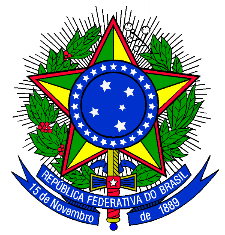 MINISTÉRIO DA EDUCAÇÃOUNIVERSIDADE FEDERAL DO PIAUÍCENTRO DE CIÊNCIAS HUMANAS E LETRASCOORDENAÇÃO DO PROGRAMA DE PÓS-GRADUAÇÂO EM LETRASCampus Universitário Petrônio Portela – Bairro Ininga – Teresina-PICEP: 64.049-550 – e-mail: posletras@ufpi.br– Fone (086) 3215 5942site: www.ufpi.br/ppgl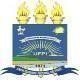 N. INSCRIÇÃODIAHORÁRIO47071 12/11/20198:304718412/11/20199:0047054 12/11/20199:304684712/11/201910:0045550  12/11/201910:3047129 12/11/201911:0046906   13/11/20198:3047217  13/11/20199:00 46359 13/11/20199:30 46276 13/11/201910:0046166 13/11/201910:3046131 13/11/201911:0047033 13/11/201914:3046918 13/11/201915:0046960 13/11/201915:304702013/11/201916:0046857 13/11/201916:3046304 13/11/201917:00